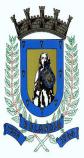 SECRETARIA MUNICIPAL DE EDUCAÇÃOEDUCAÇÃO INFANTIL – ROTEIROATIVIDADES COMPLEMENTARES DE ESTUDO – COVID 19ESCOLA/ CMEI MUNICIPAL: CMEI ZILDA ARNSPROFESSORA: EDILENE TURMA: INFANTIL 2 – CRIANÇAS BEM PEQUENAS (2 ANO)                 PERÍODO DE REALIZAÇÃO: 22 A 26 DE MARÇO.SENHORES PAIS E RESPONSÁVEIS VOCÊS ESTARÃO RECEBENDO AS ATIVIDADES COMPLEMENTARES DE ESTUDO PARA O PERÍODO DE ISOLAMENTO COVID 19. PRECISAREMOS MUITO DE SUA COMPREENSÃO, COLABORAÇÃO E PARTICIPAÇÃO PARA QUE ESSAS ATIVIDADES SEJAM REALIZADAS PELO SEU FILHO. NO ROTEIRO A
SEGUIR ESTÃO AS ATIVIDADES E TODAS AS ORIENTAÇÕES PARA SUA EXECUÇÃO. TUDO ESTÁ DESCRITO DE FORMA SIMPLES. MAS SE HOUVER ALGUMA DÚVIDA PODEM ENTRAR EM
CONTATO COM AS PROFESSORAS PELO “WHATSAPP” ESTAREMOS À DISPOSIÇÃO PARA AJUDAR. É NECESSÁRIO QUE SEU FILHO REALIZE AS ATIVIDADES PROPOSTAS, POIS ELAS FARÃO UMA GRANDE DIFERENÇA NO DESENVOLVIMENTO DELE. CUIDEM-SE E CUIDEM DE SUA FAMÍLIA. EM
BREVE TUDO ESTARÁ BEM. UM ABRAÇO.                                                            PROFESSORA. EDILENE.SEGUNDA- FEIRA DIA 22 DE MARÇO.TERÇA- FEIRA DIA 23 DE MARÇO.QUARTA- FEIRA DIA 24 DE MARÇO.QUINTA- FEIRA DIA 25 DE MARÇO.SEXTA- FEIRA DIA 26 DE MARÇO.O QUE VOCÊ VAIESTUDAR:SABERES E CONHECIMENTOS: NOÇÕES DE TEMPO.GÊNEROS TEXTUAIS.NORMAS DE CONVÍVIO SOCIAL.PARA QUEVAMOSESTUDARESSESCONTEÚDOS?CAMPO DE EXPERIÊNCIA: ESPAÇOS, TEMPOS, QUANTIDADES, RELAÇÕES E TRANSFORMAÇÕES.(EI02ET06) UTILIZAR CONCEITOS BÁSICOS DE TEMPO (AGORA, ANTES, DURANTE, DEPOIS, ONTEM, HOJE, AMANHÃ, LENTO, RÁPIDO, DEPRESSA, DEVAGAR).DESENVOLVER NOÇÕES DE TEMPO: AGORA, DEPOIS, ANTES, AMANHÃ, ONTEM, HOJE, DEPRESSA, DEVAGAR, LENTO, RÁPIDO ATRAVÉS DE ATIVIDADES QUE ESTIMULEM A PERCEPÇÃO:CAMPOS DE EXPERIÊNCIAS: ESCUTA, FALA, PENSAMENTO E IMAGINAÇÃO(EI02EF03) DEMONSTRAR INTERESSE E ATENÇÃO AO OUVIR A LEITURA DE HISTÓRIAS E OUTROS TEXTOS, DIFERENCIANDO ESCRITA DE ILUSTRAÇÕES, E ACOMPANHANDO, COM ORIENTAÇÃO DO ADULTO-LEITOR, A DIREÇÃO DA LEITURA (DE CIMA PARA BAIXO, DA ESQUERDA PARA A DIREITA).EXPLORAR DIFERENTES GÊNEROS TEXTUAIS, OBSERVANDO ILUSTRAÇÕES.CAMPOS DE EXPERIÊNCIAS: O EU O OUTRO E NÓS(EI02EO01) DEMONSTRAR ATITUDES DE CUIDADO E SOLIDARIEDADE NA INTERAÇÃO COM CRIANÇAS E ADULTOS.DEMONSTRAR SENTIMENTOS DE AFEIÇÃO PELAS PESSOAS COM AS QUAIS INTERAGE.COMO VAMOSESTUDAR OSCONTEÚDOS?ATIVIDADE: REGRAS DE CONVIVÊNCIA.ASSISTAM A HISTÓRIA DAS REGRAS DE CONVIVÊNCIA, FAÇAM UM DIÁLOGO COM A CRIANÇA, EXPLICANDO O QUE PODE E O QUE NÃO PODE FAZER, EM SEGUIDA NA ATIVIDADE IMPRESSA, MOSTRE PARA SEU FILHO (A) AS FIGURAS, CONVERSANDO UM POUQUINHO SOBRE CADA UMA E DEPOIS, PEÇA PARA QUE A CRIANÇA PINTE.HTTPS://WWW.YOUTUBE.COM/WATCH?V=AX2K67OCNH0HTTPS://WWW.YOUTUBE.COM/WATCH?V=KFAUMIT0ACWO QUE VOCÊ VAIESTUDAR:SABERES E CONHECIMENTOS:AUDIÇÃO E PERCEPÇÃO MUSICAL.GÊNEROS TEXTUAIS.SUPORTES, MATERIAIS E INSTRUMENTOS PARA DESENHAR, PINTAR, FOLHEAR.PARA QUEVAMOSESTUDARESSESCONTEÚDOS?CAMPOS DE EXPERIÊNCIAS: TRAÇOS, SONS, CORES E FORMAS(EI02TS01) CRIAR SONS COM MATERIAIS, OBJETOS E INSTRUMENTOS MUSICAIS, PARA ACOMPANHAR DIVERSOS RITMOS DE MÚSICA.OUVIR, IMITAR E PRODUZIR SONS DE ALTURAS E DURAÇÕES VARIADAS COM O CORPO, COM INSTRUMENTOS MUSICAIS CONVENCIONAIS OU NÃO E MATERIAIS DIVERSOS.CAMPOS DE EXPERIÊNCIAS: ESCUTA, FALA, PENSAMENTO E IMAGINAÇÃO(EI02EF03) DEMONSTRAR INTERESSE E ATENÇÃO AO OUVIR A LEITURA DE HISTÓRIAS E OUTROS TEXTOS, DIFERENCIANDO ESCRITA DE ILUSTRAÇÕES, E ACOMPANHANDO, COM ORIENTAÇÃO DO ADULTO-LEITOR, A DIREÇÃO DA LEITURA (DE CIMA PARA BAIXO, DA ESQUERDA PARA A DIREITA).EXPLORAR DIFERENTES GÊNEROS TEXTUAIS OBSERVANDO ILUSTRAÇÕES ENTRE OUTROS CAMPOS DE EXPERIÊNCIAS: CORPO, GESTOS E MOVIMENTOS(EI02CG05) DESENVOLVER PROGRESSIVAMENTE AS HABILIDADES MANUAIS, ADQUIRINDO CONTROLE PARA DESENHAR, PINTAR, RASGAR, FOLHEAR.UTILIZAR INSTRUMENTOS GRÁFICOS (PINCEL GROSSO, PINCEL DE ROLINHO, GIZ DE CERA, GIZ PASTEL ETC.) PARA CONSEGUIR DIFERENTES MARCAS GRÁFICAS.COMO VAMOSESTUDAR OSCONTEÚDOS?ATIVIDADE: O POTE DE MELADO.ASSISTAM COM SEU FILHO (A) A HITÓRIA “O POTE DE MELADO”, TENHA UMA CONVERSA DESTACANDO OS PERSONAGENS E ACONTECIMENTOS. EM SEGUIDA MOSTRE A ATIVIDADE IMPRESSA DO POTE DE MELADO E INCENTIVE A PINTAR, UTILIZANDO TINTA, GIZ DE CERA OU LÁPIZ DE COR. A SUA ESCOLHA.https://www.youtube.com/watch?v=9WFYuIu7BKA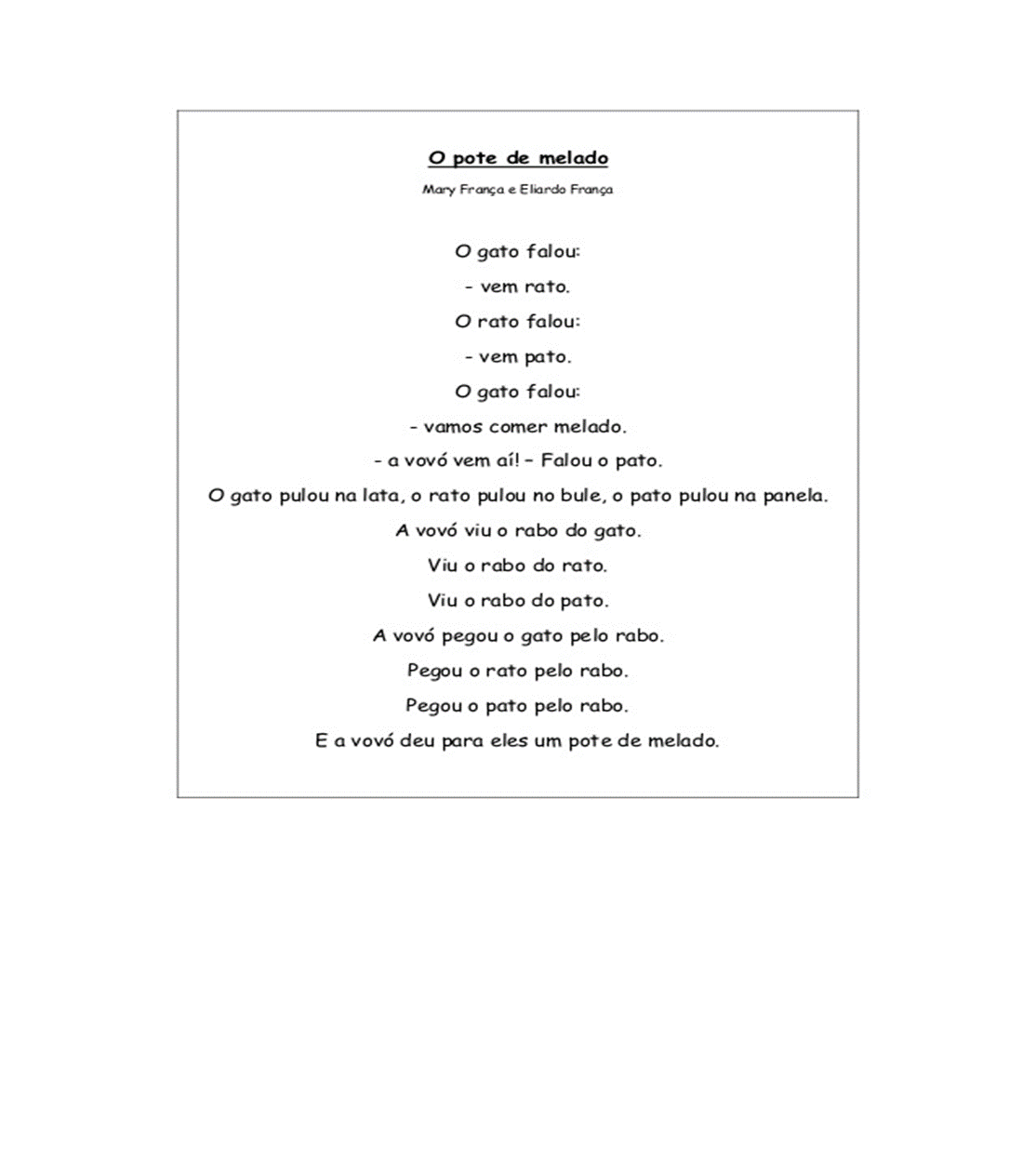 https://www.youtube.com/watch?v=x5CaUoB6Q-oO QUE VOCÊ VAIESTUDAR:SABERES E CONHECIMENTOS:AUDIÇÃO E PERCEPÇÃO DE SONS E MÚSICAS. RECURSOS TECNOLÓGICOS E MIDIÁTICOS QUE PRODUZEM E REPRODUZEM MÚSICASPERCEPÇÃO DOS ELEMENTOS NO ESPAÇO.SUPORTES, MATERIAIS E INSTRUMENTOS PARA DESENHAR, PINTAR, FOLHEAR.PARA QUEVAMOSESTUDARESSESCONTEÚDOS?CAMPOS DE EXPERIÊNCIAS: TRAÇOS, SONS, CORES E FORMAS(EI02TS01) CRIAR SONS COM MATERIAIS, OBJETOS E INSTRUMENTOS MUSICAIS, PARA ACOMPANHAR DIVERSOS RITMOS DE MÚSICA.OUVIR, IMITAR E PRODUZIR SONS DE ALTURAS E DURAÇÕES VARIADAS COM O CORPO, COM INSTRUMENTOS MUSICAIS CONVENCIONAIS OU NÃO E MATERIAIS DIVERSOS.CAMPOS DE EXPERIÊNCIAS: ESPAÇOS, TEMPOS, QUANTIDADES, RELAÇÕES E TRANSFORMAÇÕES.(EI02ET01) EXPLORAR E DESCREVER SEMELHANÇAS E DIFERENÇAS ENTRE AS CARACTERÍSTICAS E PROPRIEDADES DOS OBJETOS (TEXTURA, MASSA, TAMANHO).OBSERVAR SEMELHANÇAS E DIFERENÇAS ENTRE OBJETOS.CAMPOS DE EXPERIÊNCIAS: CORPO, GESTOS E MOVIMENTOS(EI02CG05) DESENVOLVER PROGRESSIVAMENTE AS HABILIDADES MANUAIS, ADQUIRINDO CONTROLE PARA DESENHAR, PINTAR, RASGAR, FOLHEAR, ENTRE OUTROS.PINTAR, DESENHAR, RABISCAR, FOLHEAR COM DIFERENTES RECURSOS E EM DIFERENTES SUPORTES.COMO VAMOSESTUDAR OSCONTEÚDOS?ATIVIDADE: APRENDENDO TAMANHOS.ASSISTAM COM SEUS FILHOS AO VÍDEO SOBRE DIFERENTES TAMANHOS, CONVERSE COM ELES E MOSTREM OBJETOS DA CASA ONDE ELES PERCEBAM ESSA DIFERENÇA, NA SEQUÊNCIA FAÇAM A ATIVIDADE IMPRESSA, PINTANDO O ANIMAL MAIOR E CIRCULANDO O ANIMAL MENOR.https://www.youtube.com/watch?v=MG4uXU7LdX8https://www.youtube.com/watch?v=HiMpiQAMV5YO QUE VOCÊ VAIESTUDAR:SABERES E CONHECIMENTOS:AUDIÇÃO E PERCEPÇÃO DE SONS E MÚSICAS. RECURSOS TECNOLÓGICOS E MIDIÁTICOS QUE PRODUZEM E REPRODUZEM MÚSICASSEU CORPO, SUAS POSSIBILIDADES MOTORAS,SUPORTES, MATERIAIS E INSTRUMENTOS PARA DESENHAR, PINTAR, FOLHEAR.PARA QUEVAMOSESTUDARESSESCONTEÚDOS?CAMPOS DE EXPERIÊNCIAS: TRAÇOS, SONS, CORES E FORMAS(EI02TS01) CRIAR SONS COM MATERIAIS, OBJETOS E INSTRUMENTOS MUSICAIS, PARA ACOMPANHAR DIVERSOS RITMOS DE MÚSICA.OUVIR, IMITAR E PRODUZIR SONS DE ALTURAS E DURAÇÕES VARIADAS COM O CORPO, COM INSTRUMENTOS MUSICAIS CONVENCIONAIS OU NÃO E MATERIAIS DIVERSOS.CAMPOS DE EXPERIÊNCIAS: CORPO, GESTOS E MOVIMENTOS(EI02CG03) EXPLORAR FORMAS DE DESLOCAMENTO NO ESPAÇO (PULAR, SALTAR, DANÇAR), COMBINANDO MOVIMENTOS E SEGUINDO ORIENTAÇÕES.PARTICIPAR DE SITUAÇÕES DE DESLOCAMENTO E MOVIMENTO DO CORPO FORA E DENTRO DA SALA.CAMPOS DE EXPERIÊNCIAS: CORPO, GESTOS E MOVIMENTOS(EI02CG05) DESENVOLVER PROGRESSIVAMENTE AS HABILIDADES MANUAIS, ADQUIRINDO CONTROLE PARA DESENHAR, PINTAR, RASGAR, FOLHEAR, ENTRE OUTROS.PINTAR, DESENHAR, RABISCAR, FOLHEAR COM DIFERENTES RECURSOS E EM DIFERENTES SUPORTES.COMO VAMOSESTUDAR OSCONTEÚDOS?ATIVIDADE: CORRIDA DO JORNAL.ASSISTAM COM SEUS “FILHOS O VÍDEO DA BRINCADEIRA DO JORNAL”, EM SEGUIDA PEGUE DUAS FOLHAS DE JORNAL OU REVISTAS E FAÇA ESSA BRINCADEIRA COM A CRIANÇA, VAMOS VER QUEM VAI GANHAR?! DEPOIS NA FOLHA IMPRESSA PEÇA A SEUS FILHOS QUE DESENHEM ESSA BRINCADEIRA E VOCÊ MAMÃE PODE ESCREVER AO LADO O QUE ELE DESENHOU.https://www.youtube.com/watch?v=wSXZ3mKpYDAhttps://www.youtube.com/watch?v=JcFrWlkJgh0O QUE VOCÊ VAIESTUDAR:SABERES E CONHECIMENTOS:GÊNEROS TEXTUAIS.AUDIÇÃO E PERCEPÇÃO MUSICAL.SUPORTES, MATERIAIS E INSTRUMENTOS PARA DESENHAR, PINTAR, FOLHEAR.PARA QUEVAMOSESTUDARESSESCONTEÚDOS?CAMPOS DE EXPERIÊNCIAS: ESCUTA, FALA, PENSAMENTO E IMAGINAÇÃO(EI02EF03) DEMONSTRAR INTERESSE E ATENÇÃO AO OUVIR A LEITURA DE HISTÓRIAS E OUTROS TEXTOS, DIFERENCIANDO ESCRITA DE ILUSTRAÇÕES, E ACOMPANHANDO, COM ORIENTAÇÃO DO ADULTO-LEITOR, A DIREÇÃO DA LEITURA (DE CIMA PARA BAIXO, DA ESQUERDA PARA A DIREITA).EXPLORAR DIFERENTES GÊNEROS TEXTUAIS OBSERVANDO ILUSTRAÇÕES ENTRE OUTROS CAMPOS DE EXPERIÊNCIAS: TRAÇOS, SONS, CORES E FORMAS(EI02TS01) CRIAR SONS COM MATERIAIS, OBJETOS E INSTRUMENTOS MUSICAIS, PARA ACOMPANHARDIVERSOS RITMOS DE MÚSICA.OUVIR, IMITAR E PRODUZIR SONS DE ALTURAS E DURAÇÕES VARIADAS COM O CORPO, COM INSTRUMENTOS MUSICAIS CONVENCIONAIS OU NÃO E MATERIAIS DIVERSOS.CAMPOS DE EXPERIÊNCIAS: CORPO, GESTOS E MOVIMENTOS(EI02CG05) DESENVOLVER PROGRESSIVAMENTE AS HABILIDADES MANUAIS, ADQUIRINDO CONTROLE PARA DESENHAR, PINTAR, RASGAR, FOLHEAR, ENTRE OUTROS. PINTAR, DESENHAR, RABISCAR, FOLHEAR COM DIFERENTES RECURSOS E EM DIFERENTES SUPORTES.COMO VAMOSESTUDAR OSCONTEÚDOS?ATIVIDADE: RITMO COM O CORPOJUNTAMENTE COM SEUS FILHOS ASSISTAM O VÍDEO DA MÚSICA “BORBOLETINHA” E INCENTIVE A CRIANÇA A FAZER OS MOVIMENTOS COM O CORPO ACOMPANHANDO O RITMO. LOGO APÓS, MOSTRE A ATIVIDADE IMPRESSA DA FIGURA DA BORBOLETINHA E ORIENTE A CRIANÇA A FAZER UMA COLAGEM COM PAPEL PICADO. EX:( JORNAL, REVISTAS, ETC).https://www.youtube.com/watch?v=cXeZwddQ9K8https://www.youtube.com/watch?v=cMMNq0iKMHc